WITAM WAS W CZWARTEK 21.05.20R.DZISIEJSZY TEMAT DNIA: „ Mój tata”„Święto taty”- H. Łochocka – słuchanie wierszaDzisiaj dzień Taty, mojego Taty
i wszystkich ojców na świecie.
Niosę dla Taty z ogródka kwiaty.
Co swoim Tatom niesiecie?

Kwiatka nie macie?
Zarzućcie Tacie
na szyję ciepłe ręce,
mówiąc do ucha:
- Tatku, posłuchaj,
chcę Cię uściskać, nic więcej!
Rozmowa kierowana pytaniami R.- O jakim dniu była mowa w wierszu?- Co dziecko niosło dla taty?- Co powiedziało tacie do ucha?-Jaką niespodziankę można zrobić tacie?-Co miłego można powiedzieć tacie?„ Ozdobna ramka na zdjęcia”- zajęcia plastyczne( potrzebne materiały: tekturka w dowolnym kolorze z wyciętym okienkiem, farby plakatowe) Dziecko dostaje wybrany przez siebie kolor oraz ramkę. Macza palec wskazujący w farbie i za pomocą odcisków ozdabia w dowolny sposób swoją ramkę.Gdy farba wyschnie może dodatkowo nakleić na ramkę dowolne elementy ( mogą to być papierowe ozdoby lub nasiona lnu, pestki dyni, ryżu )Następnie  może umieść w ramce rodzinne zdjęcie .Gotowy prezent dla mamy i taty z okazji ich święta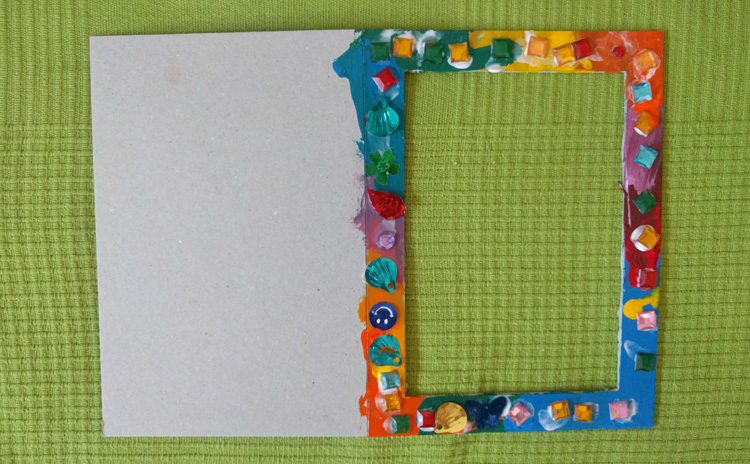 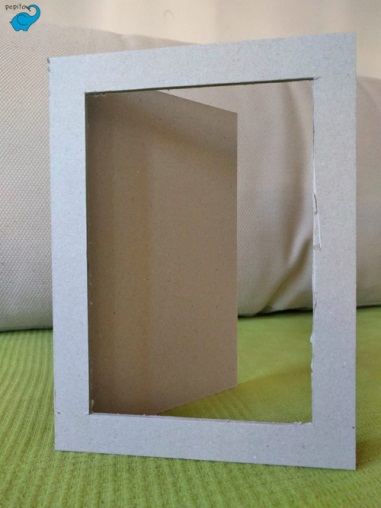 Zabawa ruchowa ; „ Zrywamy kwiaty dla taty”Dziecko chodzi swobodnie , co jakiś czas pochyla się, naśladując wąchanie kwiatów i ich zrywanie.  bukiet pokazuje wysoko w górze.Miłej zabawy!